第三批拟聘用人员，现公示如下：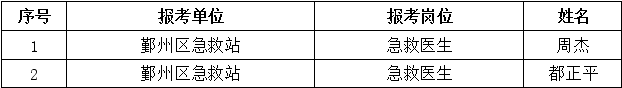 